SPETT.LE UNIONE DEI COMUNI TERRE DELL’OLIO E DEL SAGRANTINOALLA C.A DEL SEGRETARIO DELL’UNIONE Mail: info@unionecomuni.pg.it OGGETTO: AVVISO INTERNO PER LA RACCOLTA DI MANIFESTAZIONI DI INTERESSE PER LA NOMINA DI N. 4 COMPONENTI EFFETTIVI E N. 4 COMPONENTI SUPPLENTI IN RAPPRESENTANZA DELL’UNIONE DEI COMUNI TERRE DELL’OLIO E DEI COMUNI DI BEVAGNA, CASTEL RITALDI, CAMPELLO SUL CLITUNNO, GIANO DELL’UMBRIA, GUALDO CATTANEO, MASSA MARTANA, MONTEFALCO E TREVI AI FINI DELLA COSTITUZIONE DEL "COMITATO UNICO DI GARANZIA PER LE PARI OPPORTUNITA’, LA VALORIZZAZIONE E IL BENESSERE DI CHI LAVORA E CONTRO LE DISCRIMINAZIONI” Il sottoscritto ______________________________ nato a _____________________il  ____________________in relazione all'avviso pubblico in oggetto, COMUNICAla propria disponibilità a far parte in qualità di componente del “Comitato Unico di Garanzia per le pari opportunità, la valorizzazione del benessere di chi lavora e contro le discriminazioni”A TAL FINE, DICHIARAai sensi e per gli effetti delle disposizioni contenute nel DPR 445/2000, sotto la propria responsabilità e consapevole delle conseguenze penali per false attestazioni e mendaci dichiarazioni, quanto segue:  di aver preso visione dell’avviso e di accettarne con la presente domanda le condizioni ivi contenute;di essere dipendente del Comune di ……… oppure dell’Unione dei Comuni Terre dell’Olio e del Sagrantino a tempo indeterminato, categoria giuridica.............................. profilo professionale ....................................……… dal………..............................;di essere attualmente in servizio presso: ..................……………………………;di possedere adeguate conoscenze nelle materie di competenza del C.U.G.;di possedere adeguate esperienze nell’ambito delle pari opportunità e/o mobbing, del contrasto alle discriminazioni, rilevabili attraverso il percorso professionale;di possedere adeguate attitudini, intendendo per tali le caratteristiche personali, relazionali e motivazionali.Allega alla presente:   Fotocopia documento d’identità in corso di validità; Curriculum formativo e professionale;Data…..............…………….	                       Firma……...........................................Il/La sottoscritto/a alla luce delle disposizioni del D.Lgs 196/2003 e del Regolamento dell’Unione Europea n. 679/2016, dichiara il proprio univoco ed incondizionato consenso al trattamento di tutti i dati personali comunicati, necessari all’espletamento della procedura in oggetto.Data…..............…………….	                                         Firma                                                 ……...........................................Unione dei ComuniUnione dei ComuniUnione dei ComuniT.O.S.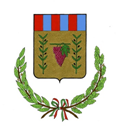 Terre dell’Olio e del SagrantinoTerre dell’Olio e del SagrantinoTerre dell’Olio e del SagrantinoTerre dell’Olio e del Sagrantino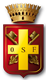 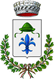 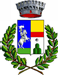 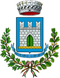 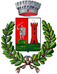 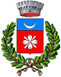 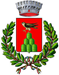 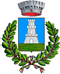 Bevagna Campello sul ClitunnoCastel RitaldiGiano dell’UmbriaGualdo CattaneoMassa MartanaMontefalcoTrevi